Signs of Spring Checklist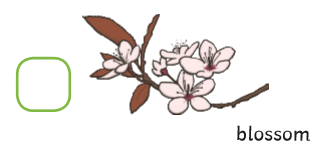 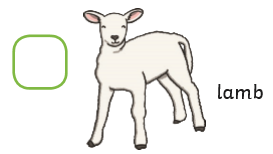 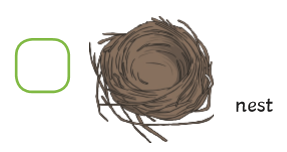 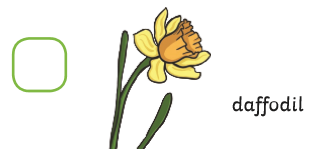 Can you find your own signs of spring? 